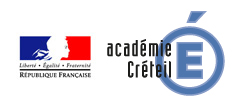 CAP  Agent de Propreté et d’Hygiène  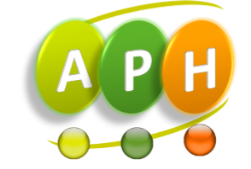 GRILLE D’ÉVALUATION EN CENTRE DE FORMATION UP3 - CCF EP3 : Techniques professionnelles de bio nettoyage Coefficient 5CAP  Agent de Propreté et d’Hygiène  GRILLE D’ÉVALUATION EN CENTRE DE FORMATION UP3 - CCF EP3 : Techniques professionnelles de bio nettoyage Coefficient 5Identification du candidat :  Etablissement :Session : 20Durée : 2 h 20 dont 20 minutes d’écrit CRITERES ET INDICATEURS D’EVALUATIONAPPRECIATIONAPPRECIATIONAPPRECIATIONAPPRECIATIONAPPRECIATIONAPPRECIATIONNOTECRITERES ET INDICATEURS D’EVALUATION++++++---NOTEC1 Sélectionner et décoder des informationsC 1-2 Décoder des consignes orales et écrites, des documents d’organisation, des documents techniques,…C1 Sélectionner et décoder des informationsC 1-2 Décoder des consignes orales et écrites, des documents d’organisation, des documents techniques,…C1 Sélectionner et décoder des informationsC 1-2 Décoder des consignes orales et écrites, des documents d’organisation, des documents techniques,…C1 Sélectionner et décoder des informationsC 1-2 Décoder des consignes orales et écrites, des documents d’organisation, des documents techniques,…C1 Sélectionner et décoder des informationsC 1-2 Décoder des consignes orales et écrites, des documents d’organisation, des documents techniques,…C1 Sélectionner et décoder des informationsC 1-2 Décoder des consignes orales et écrites, des documents d’organisation, des documents techniques,…C1 Sélectionner et décoder des informationsC 1-2 Décoder des consignes orales et écrites, des documents d’organisation, des documents techniques,…/1Les documents techniques (cahier des charges, fiches produits….) sont décodés/1C4 Installer et remettre en ordre le lieu d’intervention et le poste de travailC 4-2  Approvisionner en fournitures et consommablesC4 Installer et remettre en ordre le lieu d’intervention et le poste de travailC 4-2  Approvisionner en fournitures et consommablesC4 Installer et remettre en ordre le lieu d’intervention et le poste de travailC 4-2  Approvisionner en fournitures et consommablesC4 Installer et remettre en ordre le lieu d’intervention et le poste de travailC 4-2  Approvisionner en fournitures et consommablesC4 Installer et remettre en ordre le lieu d’intervention et le poste de travailC 4-2  Approvisionner en fournitures et consommablesC4 Installer et remettre en ordre le lieu d’intervention et le poste de travailC 4-2  Approvisionner en fournitures et consommablesC4 Installer et remettre en ordre le lieu d’intervention et le poste de travailC 4-2  Approvisionner en fournitures et consommables/2Les consignes liées à la procédure d’approvisionnement sont respectéesLa fiche de stock est correctement renseignée/2C8 Mettre en œuvre des opérations de bionettoyageC8.1 Réaliser un bionettoyage manuel ou mécaniséC8 Mettre en œuvre des opérations de bionettoyageC8.1 Réaliser un bionettoyage manuel ou mécaniséC8 Mettre en œuvre des opérations de bionettoyageC8.1 Réaliser un bionettoyage manuel ou mécaniséC8 Mettre en œuvre des opérations de bionettoyageC8.1 Réaliser un bionettoyage manuel ou mécaniséC8 Mettre en œuvre des opérations de bionettoyageC8.1 Réaliser un bionettoyage manuel ou mécaniséC8 Mettre en œuvre des opérations de bionettoyageC8.1 Réaliser un bionettoyage manuel ou mécaniséC8 Mettre en œuvre des opérations de bionettoyageC8.1 Réaliser un bionettoyage manuel ou mécanisé/10La ou les techniques sont maîtrisées Le matériel est correctement manipulé L’ordre logique des opérations est respectéL’attitude et le comportement sont adaptés à la rigueur du poste Les contraintes liées aux zones à risques prises en compte Les règles d’hygiène et de sécurité sont respectéesLes éco gestes sont appliqués Le temps imparti est respectéLe résultat obtenu est conforme au résultat attenduLes documents de traçabilité sont renseignés/10C9 Réaliser des opérations de maintenance préventive et correctiveC9.1 Entretenir les équipements, les matériels et les accessoiresC 9-2 Assurer la maintenance de premier niveau des matériels et accessoiresC9 Réaliser des opérations de maintenance préventive et correctiveC9.1 Entretenir les équipements, les matériels et les accessoiresC 9-2 Assurer la maintenance de premier niveau des matériels et accessoiresC9 Réaliser des opérations de maintenance préventive et correctiveC9.1 Entretenir les équipements, les matériels et les accessoiresC 9-2 Assurer la maintenance de premier niveau des matériels et accessoiresC9 Réaliser des opérations de maintenance préventive et correctiveC9.1 Entretenir les équipements, les matériels et les accessoiresC 9-2 Assurer la maintenance de premier niveau des matériels et accessoiresC9 Réaliser des opérations de maintenance préventive et correctiveC9.1 Entretenir les équipements, les matériels et les accessoiresC 9-2 Assurer la maintenance de premier niveau des matériels et accessoiresC9 Réaliser des opérations de maintenance préventive et correctiveC9.1 Entretenir les équipements, les matériels et les accessoiresC 9-2 Assurer la maintenance de premier niveau des matériels et accessoiresC9 Réaliser des opérations de maintenance préventive et correctiveC9.1 Entretenir les équipements, les matériels et les accessoiresC 9-2 Assurer la maintenance de premier niveau des matériels et accessoires/1Le matériel et les accessoires sont propres, en état et rangésL’intégrité du matériel est respectée La maintenance courante est conformément exécutée Les enregistrements des opérations de maintenance sont exacts /1C 12 Communiquer avec les partenaires internes, les usagers, les clientsC12.2 Produire, transmettre et recevoir un message, des informationsC 12 Communiquer avec les partenaires internes, les usagers, les clientsC12.2 Produire, transmettre et recevoir un message, des informationsC 12 Communiquer avec les partenaires internes, les usagers, les clientsC12.2 Produire, transmettre et recevoir un message, des informationsC 12 Communiquer avec les partenaires internes, les usagers, les clientsC12.2 Produire, transmettre et recevoir un message, des informationsC 12 Communiquer avec les partenaires internes, les usagers, les clientsC12.2 Produire, transmettre et recevoir un message, des informationsC 12 Communiquer avec les partenaires internes, les usagers, les clientsC12.2 Produire, transmettre et recevoir un message, des informationsC 12 Communiquer avec les partenaires internes, les usagers, les clientsC12.2 Produire, transmettre et recevoir un message, des informations/2Le message vers les usagers, partenaires ou client est correctement formuléLe mode de transmission choisi et le vocabulaire sont adaptésLe message vers les usagers, partenaires ou client est correctement formuléLe mode de transmission choisi et le vocabulaire sont adaptés/2Sous Total (1)Sous Total (1)Sous Total (1)Sous Total (1)Sous Total (1)Sous Total (1)Sous Total (1)/ 16 MOBILISATION DES SAVOIRS ASSOCIESLes questions, en lien avec la situation professionnelle support de l’activité, portent sur les savoirs associés S1,S2 et S3MOBILISATION DES SAVOIRS ASSOCIESLes questions, en lien avec la situation professionnelle support de l’activité, portent sur les savoirs associés S1,S2 et S3MOBILISATION DES SAVOIRS ASSOCIESLes questions, en lien avec la situation professionnelle support de l’activité, portent sur les savoirs associés S1,S2 et S3S1 – ENVIRONNEMENT PROFESSIONNEL 2 questions S2 – TECHNOLOGIES APPLIQUEES 1 question :S3 – LUTTE CONTRE LES BIOCONTAMINATIONS 2 questions : Sous Total (2)     Sous Total (2)     /4 Appréciation générale :NOTE FINALE(Sous Total 1+2)/20TOTAL GENERAL/100Justifications (si la note finale est inférieure à  07/20) : 